Guidance DepartmentStudent InformationIn order for my counselor to write a recommendation for me, I give my permission to use the information in this recommendation packet and any other information that I have attached. By signing below, we certify that we understand the above statement and give consent to use the information included for college, university, or scholarship recommendations.FOR GUIDANCE USE ONLY		Educational PlanActivitiesList and detail your extracurricular involvement (clubs, activities, service) while in high school. EmploymentPersonal TraitsAdditional Comments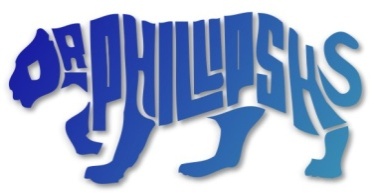 Recommendation RequestFull Name:Date:LastFirstFirstFirstM.I.Student Number:Phone: Alternate Email:Student Signature:Date:Parent Signature:Date:To submit electronically, type your parent’s full name along with a phone number for verification.To submit electronically, type your parent’s full name along with a phone number for verification.To submit electronically, type your parent’s full name along with a phone number for verification.To submit electronically, type your parent’s full name along with a phone number for verification.This packet must be submitted to the counselor at least three (3) weeks prior to the deadline date.This packet must be submitted to the counselor at least three (3) weeks prior to the deadline date.This packet must be submitted to the counselor at least three (3) weeks prior to the deadline date.This packet must be submitted to the counselor at least three (3) weeks prior to the deadline date.Date Received:Time:  AMPMBy:Areas of Academic Interest – List your possible college majors in order of preferenceAreas of Academic Interest – List your possible college majors in order of preferenceAreas of Academic Interest – List your possible college majors in order of preferenceCareer Goal:List the school(s) you are considering:List the school(s) you are considering:First Choice:Reason:Second Choice:Second Choice:Reason:Third Choice:Third Choice:Reason:Please list the honors/awards you have earned. What type of awards? How and why did you earn them?Please list the honors/awards you have earned. What type of awards? How and why did you earn them?Please list the honors/awards you have earned. What type of awards? How and why did you earn them?Please list the honors/awards you have earned. What type of awards? How and why did you earn them?Please list the honors/awards you have earned. What type of awards? How and why did you earn them?Please list the honors/awards you have earned. What type of awards? How and why did you earn them?Please list the honors/awards you have earned. What type of awards? How and why did you earn them?Please list the honors/awards you have earned. What type of awards? How and why did you earn them?Please list the honors/awards you have earned. What type of awards? How and why did you earn them?Please list the honors/awards you have earned. What type of awards? How and why did you earn them?Do you plan to play sports in college? If so, which ones?Do you plan to play sports in college? If so, which ones?Do you plan to play sports in college? If so, which ones?Do you plan to play sports in college? If so, which ones?Do you plan to play sports in college? If so, which ones?Do you plan to play sports in college? If so, which ones?Do you plan to play sports in college? If so, which ones?Do you plan to play sports in college? If so, which ones?Do you plan to play sports in college? If so, which ones?Do you plan to play sports in college? If so, which ones?Have you completed your NCAA Clearinghouse paperwork?  Have you completed your NCAA Clearinghouse paperwork?  Have you completed your NCAA Clearinghouse paperwork?  YESYESNONOCompany:Job Title:Responsibilities:Responsibilities:From:From:To:Hours per week:Hours per week:Hours per week:Hours per week:Hours per week:Company:Job Title:Job Title:Responsibilities:Responsibilities:Responsibilities:From:From:To:Hours per week:Hours per week:Hours per week:Hours per week:Hours per week:Company:Job Title:Job Title:Responsibilities:Responsibilities:Responsibilities:From:To:Hours per week:Hours per week:Hours per week:List five adjectives that best describe you and why you feel they do. What personal experiences have you had that contributed to making you who you are today? Consider such things as contributions you have made in your community, travel at home and abroad, etc.How do you spend your free time?What has influenced your academic and personal development most?What are your short term goals?What are your long term goals?